	Instytut Pedagogiki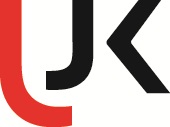                                                                                     Uniwersytet Jana Kochanowskiegow Kielcach25-020 Kielce, ul. Krakowska 11, tel. 41 349 6725, e-mail: iped@ujk.edu.plDYŻURY DYREKCJI INSTYTUTU PEDAGOGIKI  w semestrze zimowym w roku akademickim 2022/2023Dzień tygodniaDyrektor Instytutu Pedagogikidr hab. Paulina Forma, prof. UJKDyrektor Instytutu Pedagogiki ds. ogólnychdr hab. Ilona Żeber-Dzikowska, prof. UJKDyrektor Instytutu Pedagogiki ds. kształceniadr Anna RógPONIEDZIAŁEK–––WTOREK9:30 - 11:309.00 - 11.309:30 - 11:30 tydzień A8.00 -  9.30  tydzień BŚRODA–––CZWARTEK12:15 - 15:0013:00 - 15:0013:00 - 15:00PIĄTEK–-–